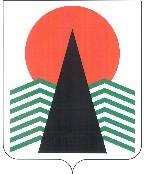 АДМИНИСТРАЦИЯ  НЕФТЕЮГАНСКОГО РАЙОНАпостановлениег.НефтеюганскОб утверждении порядка подготовки документации по планировке территории, разрабатываемой на основании решения Главы Нефтеюганского района, порядка принятия решений об утверждении документации по планировке территории Нефтеюганского района, порядка внесения изменений в такую документацию, порядка отмены такой документации или ее отдельных частей, порядка признания отдельных частей такой документации не подлежащим применениюВ соответствии со статьями 41-46 Градостроительного кодекса Российской Федерации, Федеральным законом от 06.10.2003 № 131-ФЗ «Об общих принципах организации местного самоуправления в Российской Федерации» и Уставом Нефтеюганского муниципального района Ханты-Мансийского автономного округа – Югры, в целях приведения нормативного правового акта в соответствие 
с действующим законодательством Российской Федерации п о с т а н о в л я ю:Утвердить порядок подготовки документации по планировке территории, разрабатываемой на основании решения Главы Нефтеюганского района, порядок принятия решений об утверждении документации по планировке территории Нефтеюганского района, порядок внесения изменений в такую документацию, порядок отмены такой документации или ее отдельных частей, порядок признания отдельных частей такой документации не подлежащим применению (приложение).Настоящее постановление подлежит официальному опубликованию 
в газете «Югорское обозрение» и размещению на официальном сайте органов местного самоуправления Нефтеюганского района. Настоящее постановление вступает в силу после официального опубликования.Признать утратившим силу постановление администрации Нефтеюганского района от 15.10.2018 № 1732-па-нпа «Об утверждении порядка подготовки документации по планировке территории, разрабатываемой на основании решения Главы Нефтеюганского района и порядка принятия решений об утверждении документации по планировке территории Нефтеюганского района».Контроль за выполнением постановления возложить на заместителя главы Нефтеюганского района Бородкину О.В.Глава района							     А.А.БочкоПриложение к постановлению администрации Нефтеюганского районаот 11.07.2022 № 1197-па-нпаПорядок подготовки документации 
по планировке территории Нефтеюганского района, разрабатываемой на основании решения Главы Нефтеюганского района, порядок принятия решений об утверждении документации по планировке территории Нефтеюганского района, порядок внесения изменений в такую документацию, порядок отмены такой документации 
или ее отдельных частей, порядок признания отдельных частей такой документации не подлежащим применению (далее – Порядок)1. Общие положенияНастоящий порядок разработан в соответствии с Градостроительным кодексом Российской Федерации, Федеральным законом от 06.10.2003 № 131-ФЗ 
«Об общих принципах организации местного самоуправления в Российской Федерации», Законом Ханты-Мансийского автономного округа – Югры от 18.04.2007 № 39-оз «О градостроительной деятельности на территории Ханты-Мансийского автономного округа – Югры», Уставом Нефтеюганского муниципального района Ханты-Мансийского автономного округа – Югры и устанавливает порядок подготовки документации по планировке территории муниципального образования Нефтеюганский муниципальный район Ханты-Мансийского автономного округа – Югры (далее – Нефтеюганский район), разрабатываемой на основании решения Главы Нефтеюганского район (далее – решение о подготовке документации), порядок принятия решений об утверждении документации по планировке территории Нефтеюганского района  (далее – решение об утверждении документации), порядок внесения изменений в документацию по планировке территории (далее – внесение изменений в документацию), порядок отмены такой документации или ее отдельных частей (далее – решение об отмене документации), порядок признания отдельных частей такой документации не подлежащим применению (далее – решение о признании отдельных частей такой документации не подлежащим применению).Решения о подготовке документации, об утверждении документации, 
о внесении изменений в документацию, об отмене документации, о признании отдельных частей такой документации не подлежащим применению принимаются 
в форме постановления администрации Нефтеюганского района. Решения, указанные в п. 1.2 настоящего раздела принимаются в случае, если предусматривается размещение:объекта капитального строительства местного значения Нефтеюганского района;иных объектов капитального строительства, размещение которых планируется на территориях двух и более поселений и (или) межселенной территории в границах Нефтеюганского района, за исключением случаев, указанных в частях 
2 - 3.2, 4.1, 4.24 статьи 45 Градостроительного кодекса Российской Федерации (далее – ГрК РФ).Решение о подготовке документации, решение о внесении изменений 
в документацию, принимается органами местного самоуправления Нефтеюганского района за исключением случаев, указанных в частях 1.1 и 12.12 статьи 45 ГрК РФ.Уполномоченным органом администрации Нефтеюганского района 
на подготовку проектов решений, указанных в пункте 1.2 настоящего раздела, проверку документации по планировке территории (далее – проверка), подготовку проекта решений о подготовке документации, об утверждении документации, 
о внесении изменений в документацию, об отмене документации, о признании отдельных частей такой документации не подлежащим применению является комитет по градостроительству  администрации Нефтеюганского района (далее - комитет 
по градостроительству).2. Порядок подготовки документации по планировке территории 
по инициативе органов местного самоуправления Нефтеюганского района. По собственной инициативе комитет по градостроительству осуществляет подготовку проекта решения о подготовке документации в целях размещения объектов капитального строительства местного значения Нефтеюганского района 
в соответствии со схемой территориального планирования муниципального образования Нефтеюганский район. В случаях, определенных частью 3 статьи 41 ГрК РФ, комитет 
по градостроительству осуществляет подготовку проекта решения о подготовке документации по инициативе структурных подразделений администрации Нефтеюганского района, ответственных за формирование и реализацию муниципальных программ Нефтеюганского района. Структурные подразделения администрации Нефтеюганского района, заинтересованные в принятии решения о подготовке документации направляют 
в комитет по градостроительству следующую информацию:вид разрабатываемой документации по планировке территории;вид и наименование объекта капитального строительства;основные характеристики планируемого к размещению объекта капитального строительства;сведения о муниципальной программе, которой предусмотрено финансирование работ по подготовке документации по планировке территории;информацию о наличии или отсутствии инженерных изысканий, необходимых для подготовки документации по планировке территории.Комитет по градостроительству в течение 15 рабочих дней со дня получения заявления, осуществляет подготовку проекта задания на разработку документации 
по планировке территории, содержащее сведения о составе и содержание документации по планировке территории, проекта задания на выполнение инженерных изысканий (при необходимости выполнения инженерных изысканий), а также проекта решения о подготовке документации.Решение о подготовке документации представляет собой распорядительный акт, устанавливающий полномочия лиц, участвующих в подготовке, срок подготовки, утверждающий задание на разработку документации по планировке территории, задание на выполнение инженерных изысканий, необходимых для подготовки документации по планировке территории.В течение 10 календарных дней со дня принятия решения о подготовке документации комитет по градостроительству уведомляет в письменной форме 
о принятом решении главу поселения, в отношении территорий которых подготавливается такая документация.В течение 30 календарных дней со дня опубликования решения 
о подготовке документации физические или юридические лица вправе представить 
в комитет по градостроительству свои предложения о порядке, сроках подготовки 
и содержании документации по планировке территории по форме согласно приложению 6 к настоящему Порядку.Регистрацию и учет предложений о порядке, сроках подготовки 
и содержании документации по планировке территории осуществляет комитет 
по градостроительству. При наличии у представивших предложения законных прав 
и интересов, и соответствии предложений утвержденным документам территориального планирования Нефтеюганского района и техническим регламентам, комитет по градостроительству осуществляет учет данных предложений путем подготовки решения о внесении изменений в решение о подготовке документации. 
О принятии предложений уведомляется инициатор подготовки документации 
по планировке территории и лицо представившее предложение.Форма книги (журнала) регистрации предложений согласно приложению 1 
к настоящему Порядку.Подготовка документации по планировке территории осуществляется комитетом по градостроительству самостоятельно, либо привлекаемыми на основании муниципального контракта, заключенного в соответствии с законодательством Российской Федерации о контрактной системе в сфере закупок товаров, работ, услуг для обеспечения государственных и муниципальных нужд, иными лицами. 3. Порядок подготовки документации по планировке территории по инициативе физических или юридических лиц.Физические и юридические лица, заинтересованные в принятии решения 
о подготовке документации направляют в комитет по градостроительству заявление 
по форме согласно приложению 2 к настоящему Порядку с  приложением проекта задания на разработку документации по планировке территории согласно приложения 3 к настоящему Порядку, проекта задания на выполнение инженерных изысканий, необходимых для подготовки документации по планировке территории согласно приложения 5 к настоящему Порядку. Правила заполнения формы задания на разработку (внесения изменений) документации по планировке территории, которая осуществляется на основании решений Главы Нефтеюганского района указаны в приложении 4 к настоящему Порядку.Инициатором могут быть дополнены сведения по проекту задания 
на разработку документации по планировке территории и проекту задания 
на выполнение инженерных изысканий.Ответственность за полноту и достоверность данных в задании на разработку документации по планировке территории и в задание на выполнение инженерных изысканий, возлагается на инициатора.Комитет по градостроительству в течение 15 рабочих дней со дня получения заявления, осуществляет подготовку проекта решения о подготовке документации. Обязательным приложением к решению о подготовке документации 
по планировке территории является задание на разработку документации 
по планировке территории, задание на выполнение инженерных изысканий, необходимых для подготовки документации по планировке территории 
(при необходимости их проведения). Основанием для отказа в принятии решения о подготовке документации являются: несоответствие предложений о подготовке документации по планировке территории техническим регламентам, непредставление проекта задания на разработку документации по планировке территории и проекта задания на выполнение инженерных изысканий. Письмо комитета по градостроительству с мотивированным отказом направляется инициатору. В течение 10 календарных дней со дня принятия решения о подготовке документации комитет по градостроительству уведомляет о принятом решении инициатора, главу поселения, в отношении территорий которых подготавливается такая документация.В течение 30 календарных дней со дня опубликования решения 
о подготовке документации физические или юридические лица вправе представить 
в комитет по градостроительству свои предложения о порядке, сроках подготовки 
и содержании документации по планировке территории по форме согласно приложения 6 к настоящему Порядку.Регистрацию и учет предложений о порядке, сроках подготовки 
и содержании документации по планировке территории осуществляет комитет 
по градостроительству. При наличии у представивших предложения законных прав 
и интересов, при соответствии предложений утвержденным документам территориального планирования Нефтеюганского района и техническим регламентам, комитет по градостроительству осуществляет учет данных предложений путем подготовки решения о внесении изменений в решение о подготовке документации. 
О принятии предложений уведомляется инициатор подготовки документации 
по планировке территории и лицо представившее предложение. Форма книги (журнала) регистрации предложений согласно приложению 1 
к настоящему Порядку.Подготовка документации по планировке территории, в том числе предусматривающей размещение объектов федерального значения, объектов регионального значения, объектов местного значения, может осуществляться физическими или юридическими лицами за счет их средств.4. Порядок принятия решения об утверждении документации 
по планировке территории.Подготовленная документация по планировке территории с заявлением направляется инициатором или лицом, указанным в части 1.1 статьи 45 ГрК РФ, 
для ее проверки в комитет по градостроительству в 1 экземпляре на электронном носителе, позволяющем осуществить ее размещение в информационной системе обеспечения градостроительной деятельности. В случае утверждения администрацией Нефтеюганского района задания на выполнение инженерных изысканий, необходимых для подготовки документации по планировке территории, инженерные изыскания направляются в комитет по градостроительству на бумажном носителе 
в сброшюрованном и прошитом виде в 1 экземпляре, а также в 1 экземпляре 
на электронном носителе.Заявление заполняется по форме согласно приложению 7 к настоящему Порядку.К направляемой на утверждение документации по планировке территории заявитель прилагает документ, содержащий сведения, подлежащие внесению в Единый государственный реестр недвижимости, в том числе описание местоположения границ земельных участков, подлежащих образованию в соответствии с проектом межевания территории.Документация подлежит проверке и утверждению при наличии сведений 
о ее согласовании с согласующими органами в случаях, определенных действующим законодательством Российской Федерации.Комитет по градостроительству, в случаях предусмотренных частями 4 и 4.1 статьи 45 ГрК РФ, осуществляет проверку документации по планировке территории 
на соответствие требованиям, указанным в части 10 статьи 45 ГрК РФ, в течение двадцати рабочих дней со дня поступления такой документации по результатам проверки обеспечивает проведение публичных слушаний по документации 
по планировке территории, а в случаях, предусмотренных частью 5.1 статьи 46 ГрК РФ, обеспечивает подготовку проекта решения об утверждении документации 
по планировке территории, либо осуществляет подготовку решения о направлении документации по планировке территории на доработку.Комитет по градостроительству после получения документации по планировке территории в течение 3 рабочих дней направляет ее на проверку в комитет 
по земельным ресурсам администрации Нефтеюганского района (далее – комитет 
по земельным ресурсам). Комитет по земельным ресурсам осуществляет проверку документации 
по планировке территории на соответствие требованиям Земельного кодекса Российской Федерации, а также направляет землепользователям, арендаторам исходных земельных участков (при их наличии) письменные уведомления о разработке документации по планировке территории и направлении письменных возражений 
и замечаний в комитет по градостроительству (при их наличии). Комитет по земельным ресурсам в течение 5 рабочих дней после получения документации по планировке территории направляет в комитет по градостроительству письмо о согласовании документации по планировке территории или о направлении документации по планировке территории на доработку с отображением аргументированных замечаний со ссылкой на законодательство Российской Федерации. Основанием для направления документации по планировке территории  
на доработку является несоответствие такой документации требованиям, указанным 
в части 10 статьи 45 ГрК РФ, задания на разработку документации по планировке территории, непредставление соответствующих согласований с согласующими органами в случаях, определенных действующим законодательством. Решение 
о направлении документации по планировке территории на доработку оформляется 
в форме письменного уведомления на бланке комитета по градостроительству. По результатам проверки комитет по градостроительству обеспечивает проведение публичных слушаний, в порядке и  сроки, установленным решением Думы Нефтеюганского района от 28.03.2018 №230 «О порядке организации и проведения публичных слушаний по проектам правил землепользования и застройки, проектам планировки территории, проектам межевания территории, проектам, предусматривающим внесение изменений в один из указанных утвержденных документов, проектам решений о предоставлении разрешения на условно разрешенный вид использования земельного участка или объекта капитального строительства, проектам решений о предоставлении разрешения на отклонение 
от предельных параметров разрешенного строительства, реконструкции объектов капитального строительства», с учетом статьи 5.1 ГрК РФ, либо осуществляет подготовку проекта решения об утверждении документации по планировке территории (в случае если не требуется проведение публичных слушаний).По результатам проведения публичных слушаний комитет 
по градостроительству в течение 10 календарных дней после проведения публичных слушаний обеспечивает подготовку проекта решения об утверждении документации по планировке территории, либо в течение 10 календарных дней осуществляет подготовку решения об отклонении и направлении документации по планировке территории на доработку. Решение об отклонении и направлении документации по планировке территории на доработку оформляется в форме письменного уведомления, подписанного председателем комитета по градостроительству, либо лицом, исполняющим его обязанности по основному месту работы, и направляется инициатору с указанием оснований для отклонения.В случае направления документации по планировке территории 
на доработку измененная документация по планировке территории подлежит повторно -  согласованию с согласующими органами только в части внесенных изменений, если при доработке затрагивается предмет согласования, а также проверке, проводимой комитетом по градостроительству в соответствии с пунктом 4.4 настоящего Порядка. Публичные слушания по проекту документации по планировке территории повторно не проводятся.Решение об утверждении документации по планировке территории оформляется в форме постановления администрации Нефтеюганского района 
с приложением документации по планировке территории. Комитет по градостроительству в течение 3 рабочих дней со дня утверждения документации по планировке территории уведомляет в письменной форме инициатора или лица, указанного в части 1.1 статьи 45 ГрК РФ, и направляет ему копию соответствующего распорядительного акта.5. Порядок внесения изменений в документацию по планировке территории. 5.1. Решение о внесении изменений в документацию по планировке территории принимается в случае ее несоответствия  документов территориального планирования Нефтеюганского района, правилам землепользования и застройки (за исключением подготовки документации по планировке территории, предусматривающей размещение линейных объектов), лесохозяйственному регламенту, положению 
об особо охраняемой природной территории, нормативам градостроительного проектирования межселенной территории Нефтеюганского района, комплексной схеме организации дорожного движения, требованиями по обеспечению эффективности организации дорожного движения, указанным в части 1 статьи 11 Федерального закона от 29.12.2017 № 443-ФЗ «Об организации дорожного движения 
в Российской Федерации и о внесении изменений в отдельные законодательные акты Российской Федерации», требованиями технических регламентов, сводов правил, 
а также при необходимости учета материалов и результатов инженерных изысканий, границ территорий объектов культурного наследия, включенных в единый государственный реестр объектов культурного наследия (памятников истории 
и культуры) народов Российской Федерации, границ территорий выявленных объектов культурного наследия, границ зон с особыми условиями использования территорий.              5.2. Комитет по градостроительству в течение 15 рабочих дней со дня выявления несоответствия, осуществляет подготовку проекта задания на разработку внесения изменений в документацию по планировке территории, проекта задания на выполнение инженерных изысканий (при необходимости выполнения инженерных изысканий), 
а также проекта решения о внесении изменений в документацию.5.3.	Решение о внесении изменений в документацию представляет собой распорядительный акт, устанавливающий полномочия лиц участвующих во внесении изменений в документацию, срок внесения изменений, утверждающий задание 
на внесении изменений, задание на выполнение инженерных изысканий, необходимых для внесения изменений.5.4.	Внесение изменений в документацию по планировке территории 
по инициативе органов местного самоуправления Нефтеюганского района осуществляется в порядке, установленном разделом 2 настоящего Порядка. 5.5. Внесение изменений в документацию по планировке территории 
по инициативе физических или юридических лиц осуществляется в порядке, установленном разделом 3 настоящего Порядка.5.6. Принятие решения об утверждении изменений в документацию 
по планировке территории осуществляется в порядке, установленном разделом 4 настоящего Порядка. 5.7. Заявление о внесении изменений в документацию по планировке территории заполняется по форме согласно приложению 8 к настоящему Порядку.6. Порядок отмены документации по планировке территории или ее отдельных частей6.1.	Решение об отмене документации по планировке территории 
или ее отдельных частей, подготовленной в том числе по инициативе физических 
и юридических лиц, принимается в случае несоответствия документации 
по планировке территории, территориальным зонам, установленным правилами землепользования и застройки, и (или) функциональным зонам, установленным схемой территориального планирования муниципального образования Нефтеюганский район, территории, в отношении которой предусматривается осуществление деятельности 
по комплексному и устойчивому развитию.6.2. Заявление об отмене документации по планировке территории 
или ее отдельных частей оформляется по форме согласно приложению 9 к настоящему Порядку.6.3. Решение об отмене документации по планировке территории 
или ее отдельных частей, подготовленной по инициативе физических и юридических лиц, принимается в случае отказа в принятии решения о подготовке документации 
о внесении изменений в документацию по планировке территории в соответствии 
с пунктом 3.3 раздела 3 настоящего Порядка, подготовленную по их инициативе. 6.4. Решение об отмене документации по планировке территории 
или ее отдельных частей оформляется в форме постановления администрации Нефтеюганского района.6.5. Комитет по градостроительству в течение 3 рабочих дней со дня принятия решения об отмене документации по планировке территории уведомляет в письменной форме инициатора или лица, указанного в части 1.1 статьи 45 ГрК РФ, и направляет ему копию соответствующего распорядительного акта.7. Порядок признания отдельных частей документации по планировке территории не подлежащими применению.7.1.	Решение о признании отдельных частей документации по планировке территории не подлежащими применению принимается в случае несоответствия таких частей схеме территориального планирования муниципального образования Нефтеюганский район, правилам землепользования и застройки межселенной территории Нефтеюганского района, лесохозяйственному регламенту, положению 
об особо охраняемой природной территории, нормативам градостроительного проектирования, комплексным схемам организации дорожного движения, требованиям по обеспечению эффективности организации дорожного движения, указанными в части 1 статьи 11 Федерального закона от 29.12.2017 № 443-ФЗ 
«Об организации дорожного движения в Российской Федерации и о внесении изменений в отдельные законодательные акты Российской Федерации», требованиями технических регламентов, сводов правил, а также необходимости учета материалов 
и результатов инженерных изысканий, границ территорий объектов культурного наследия, включенных в единый государственный реестр объектов культурного наследия (памятников истории и культуры) народов Российской Федерации, границ территорий выявленных объектов культурного наследия, границ зон с особыми условиями использования территорий.7.2. Заявление о признании отдельных частей документации по планировке территории оформляется по форме согласно приложению 9 к настоящему Порядку.7.3. Решение о признании отдельных частей документации по планировке территории не подлежащими применению действует до внесения изменений в такую документацию.7.4. Решение о признании отдельных частей документации по планировке территории не подлежащими применению оформляется в форме постановления администрации Нефтеюганского района.7.5. Комитет по градостроительству в течение 3 рабочих дней со дня принятия решения о признании отдельных частей документации по планировке территории уведомляет в письменной форме инициатора или лица, указанного в части 1.1 статьи 45 ГрК РФ, и направляет ему копию соответствующего распорядительного акта.ФОРМАКнига (журнал) регистрации предложенийПредседателю комитета по градостроительству администрации Нефтеюганского районаот __________________________________________(наименование организации, юридический адрес,____________________________________________реквизиты (ИНН, ОГРН) - для юридических лиц, Ф.И.О.,__________________________________________                                                           данные документа, удостоверяющего личность,                                                            ____________________________________________                                            место жительства - для физических лиц, телефон, факс, адрес)____________________________________________ ЗаявлениеВ соответствии с Градостроительным кодексом Российской Федерации прошу принять решение о подготовке документации (внесении изменений) __________________________________________________________________________                            (вид документации по планировке территории)__________________________________________________________________________ Приложение:Проект задания на разработку документации по планировке территории на ___ л. 
в ___ экз.Проект задания на выполнение инженерных изысканий на ___ л. в ___ экз._____________________________________ /ФИО/___________________/подпись/Дата _________________                                                                                                  (форма) ПРОЕКТ ЗАДАНИЯна разработку (внесении изменений) документации по планировке территории _______________________________________________________________________(наименование территории, наименование объекта (объектов) капитальногостроительства, для размещения которого (которых) подготавливается_________________________________________________________________________документация по планировке территории)ПРАВИЛАЗАПОЛНЕНИЯ ФОРМЫ ЗАДАНИЯ НА РАЗРАБОТКУ (ВНЕСЕНИЯ ИЗМЕНЕНИЙ) ДОКУМЕНТАЦИИ ПО ПЛАНИРОВКЕ ТЕРРИТОРИИ, КОТОРАЯ ОСУЩЕСТВЛЯЕТСЯ НА ОСНОВАНИИ РЕШЕНИЙ ГЛАВЫ НЕФТЕЮГАНСКОГО РАЙОНАВ позиции «Вид разрабатываемой документации по планировке территории» 
в графе «Содержание» указывается информация о разработке одного из следующих документов:проект планировки территории;проект планировки территории, содержащий проект межевания территории;проект межевания территории в виде отдельного документа, подготовленного на основании ранее утвержденного проекта планировки территории;проект межевания территории в виде отдельного документа.В позиции «Инициатор подготовки документации по планировке территории» в графе «Содержание» указывается следующая информация об одном 
из заинтересованных в строительстве, реконструкции объекта капитального строительства органов или лиц:полное наименование федерального органа исполнительной власти;полное наименование органа исполнительной власти субъекта Российской Федерации;полное наименование органа местного самоуправления;полное наименование, основной государственный регистрационный номер юридического лица, дата внесения в Единый государственный реестр юридических лиц записи о создании юридического лица, место нахождения и адрес юридического лица, реквизиты документа, удостоверяющего полномочия представителя заявителя 
(в случае обращения представителя заявителя);фамилия, имя, отчество, адрес места регистрации и паспортные данные физического лица, реквизиты документа, удостоверяющего полномочия представителя заявителя (в случае обращения представителя заявителя).В позиции «Источник финансирования работ по подготовке документации по планировке территории» в графе «Содержание» указывается один из следующих источников финансирования работ по подготовке документации по планировке территории:бюджет бюджетной системы Российской Федерации, если подготовка документации по планировке территории будет осуществляться федеральными органами исполнительной власти, органами исполнительной власти субъектов Российской Федерации, органами местного самоуправления, подведомственными указанным органам государственными, муниципальными (бюджетными или автономными) учреждениями самостоятельно либо привлекаемыми ими на основании государственного, муниципального контракта, заключенного в соответствии 
с законодательством Российской Федерации о контрактной системе в сфере закупок товаров, работ, услуг для обеспечения государственных и муниципальных нужд, иными лицами;средства физических и юридических лиц (с указанием конкретного физического или юридического лица) в случае, если подготовка документации 
по планировке территории будет осуществляться физическими или юридическими лицами за счет собственных средств.В позиции «Вид и наименование планируемого к размещению объекта капитального строительства, его основные характеристики» в графе «Содержание» указываются полное наименование и вид планируемого к размещению объекта капитального строительства (например, «Волоконно-оптическая линия передач (ВОЛП) на участке узел связи 123 - узел связи 456»), его основные характеристики.В случае подготовки документации по планировке территории, предусматривающей размещение линейного объекта, к заданию может прилагаться схема прохождения трассы линейного объекта в масштабе, позволяющем обеспечить читаемость и наглядность отображаемой информации.В случае если документация по планировке территории подготавливается 
в целях размещения объекта капитального строительства, отображение которого 
в документах территориального планирования предусмотрено в соответствии 
с законодательством Российской Федерации, наименование такого объекта капитального строительства указывается в соответствии с документами территориального планирования.В позиции «Населенные пункты, поселения, городские округа, муниципальные районы, в отношении территорий которых осуществляется подготовка документации по планировке территории» в графе «Содержание» указывается перечень населенных пунктов, поселений, городских округов, муниципальных районов, субъектов Российской Федерации, в границах территорий которых планируется к размещению объект капитального строительства.В случае если документация по планировке территории подготавливается 
в целях размещения объекта капитального строительства, отображение которого 
в документах территориального планирования предусмотрено в соответствии 
с законодательством Российской Федерации, населенные пункты, поселения, городские округа, муниципальные районы, в отношении территорий которых осуществляется подготовка документации по планировке территории, указываются 
в соответствии с документами территориального планирования.В позиции «Состав документации по планировке территории» в графе «Содержание» указывается состав документации по планировке территории, соответствующий требованиям Градостроительного кодекса Российской Федерации 
и положениям нормативных правовых актов Российской Федерации, определяющих требования к составу и содержанию проектов планировки территории.(форма)ПРОЕКТ ЗАДАНИЯна выполнение инженерных изысканий__________________________________________________________________________(наименование территории, наименование объекта (объектов) капитальногостроительства, для размещения которого (которых) разрабатываются__________________________________________________________________________инженерные изыскания)Председателю комитета по градостроительству администрации Нефтеюганского районаот _________________________________________(наименование организации, юридический адрес, ____________________________________________реквизиты (ИНН, ОГРН) - для юридических лиц, Ф.И.О., ____________________________________________данные документа, удостоверяющего личность, _________________________________________              место жительства - для физических лиц, телефон, факс, адрес) _________________________________________Заявление о предложениио порядке, сроках подготовки (внесения изменений) и содержании документации по планировке территории    «__»___________ ____ г. было опубликовано решение № ______ от «__»__________ ____г. о подготовке  ___________________________________________________________________________________________________________________________________________________,(наименование решения)находящейся по адресу:_____________________________________________________.в связи с __________________________________________________________________(наименование или Ф.И.О.) (обоснование позиции заявителя)и на основании статьи 46 Градостроительного кодекса Российской Федерации вносит следующие предложения о порядке, сроках подготовки и содержании документации по планировке территории:_________________________________________________-_________________________________________________________________________(содержание предложений с учетом ст. ст. 41 - 43, 45 Градостроительного кодекса Российской Федерации)    «__»___________ ____ г.    Заявитель:    _________________/_____________________/        (подпись)                  (Ф.И.О.)                    (М.П.)(форма)Председателю комитета по градостроительству администрации Нефтеюганского районаот __________________________________________(наименование организации, юридический адрес, ____________________________________________реквизиты (ИНН, ОГРН) - для юридических лиц, Ф.И.О., ____________________________________________данные документа, удостоверяющего личность, _________________________________________              место жительства - для физических лиц, телефон, факс, адрес) _________________________________________ЗаявлениеВ соответствии с Градостроительным кодексом Российской Федерации направляю Вам документацию по планировке территории ________________________________________________________________________________________________________________________________________________________________________________________________________________________________________________________________________________________________________(вид, наименование документации по планировке территории)для ее проверки и принятия решения об утверждении.Приложение:Документация по планировке территории на электронном носителе в  ___ экз.Инженерные изыскания (в случае утверждения задания на выполнение инженерных изысканий администрацией Нефтеюганского района) в бумажном виде на ___ л. в ___ экз. и на электронном носителе в ___ экз.Письменное согласие землепользователей, арендаторов, залогодержателей исходных земельных участков согласно п. 1 ст. 11.2 Земельного кодекса Российской Федерации на ____ л. в ______ экз. (при наличии)_____________________________________ /ФИО/___________________/подпись/Дата _________________(форма)Председателю комитета по градостроительству администрации Нефтеюганского районаот __________________________________________(наименование организации, юридический адрес, ____________________________________________реквизиты (ИНН, ОГРН) - для юридических лиц, Ф.И.О., ____________________________________________данные документа, удостоверяющего личность, _________________________________________              место жительства - для физических лиц, телефон, факс, адрес) _________________________________________ЗаявлениеВ соответствии с Градостроительным кодексом Российской Федерации прошу внести следующие изменения в документацию, утвержденную постановлением администрации Нефтеюганского района № _____ от «___» ___________     ________ г. ________________________________________________________________________________________________________________________________________________________________________________________________________________________________________________________________________________________________________(варианты: изложив приложение № в новой редакции или таблицу № приложение № изложить в новой редакции)Приложение: на электронном носителе в ___ экз.___________________________________ /ФИО/___________________/подписьДата _________________(форма)Председателю комитета по градостроительству администрации Нефтеюганского районаот __________________________________________(наименование организации, юридический адрес, ____________________________________________реквизиты (ИНН, ОГРН) - для юридических лиц, Ф.И.О., ____________________________________________данные документа, удостоверяющего личность, _________________________________________              место жительства - для физических лиц, телефон, факс, адрес) _________________________________________ЗаявлениеВ соответствии с Градостроительным кодексом Российской Федерации прошу отменить документацию по планировке территории отдельную часть, признать отдельные части такой документации не подлежащими применению и прилагаемых 
к ним документам, утвержденную постановлением администрации Нефтеюганского района № __________ от «___» _______________     ________ г. ________________________________________________________________________________________________________________________________________________________________________________________________________________________________________________________________________________________________________(не нужное зачеркнуть) (обоснование позиции заявителя)Приложение: в бумажном виде на ___ л. в ___ экз.___________________________________ /ФИО/___________________/подписьДата _________________11.07.2022№ 1197-па-нпа№ 1197-па-нпаПриложение 1к порядку подготовки документации 
по планировке территории Нефтеюганского района, разрабатываемой на основании решения Главы Нефтеюганского района, порядку принятия решений об утверждении документации по планировке территории Нефтеюганского района, порядку внесения изменений в такую документацию, порядку отмены такой документации или ее отдельных частей, порядку признания отдельных частей такой документации 
не подлежащим применению№
п/пФорма поступления предложенияФамилия,
имя, отчество (при наличии).дата рождения, адрес места жительства (регистрации) - для физических лицНаименова-ние, основной государственный регистрационный номер, место нахождения 
и адрес - для юридических лицДокументы, устанавли-вающие или удостоверяющие права земельные участки, объекты капитального строительства, помещения, являющиеся частью указанных объектов капитального строительстваПредло-жение, замечаниеПодпись, дата1234567Приложение 2к порядку подготовки документации 
по планировке территории Нефтеюганского района, разрабатываемой на основании решения Главы Нефтеюганского района, порядку принятия решений об утверждении документации по планировке территории Нефтеюганского района, порядку внесения изменений в такую документацию, порядку отмены такой документации или ее отдельных частей, порядку признания отдельных частей такой документации 
не подлежащим применениюПриложение 3к порядку подготовки документации по планировке территории Нефтеюганского района, разрабатываемой на основании решения Главы Нефтеюганского района, порядку принятия решений об утверждении документации по планировке территории Нефтеюганского района, порядку внесения изменений в такую документацию, порядку отмены такой документации или ее отдельных частей, порядку признания отдельных частей такой документации не подлежащим применениюНаименование позицииНаименование позицииСодержание1.Вид разрабатываемой документации по планировке территории2.Инициатор подготовки документации по планировке территории3.Источник финансирования работ 
по подготовке документации по планировке территории4.Вид и наименование планируемого 
к размещению объекта капитального строительства, его основные характеристики5.Населенные пункты, поселения, городские округа, муниципальные районы, в отношении территорий, которых осуществляется подготовка документации по планировке территории6.Состав документации по планировке территорииПриложение 4к порядку подготовки документации 
по планировке территории Нефтеюганского района, разрабатываемой на основании решения Главы Нефтеюганского района, порядку принятия решений об утверждении документации по планировке территории Нефтеюганского района, порядку внесения изменений в такую документацию, порядку отмены такой документации или ее отдельных частей, порядку признания отдельных частей такой документации 
не подлежащим применениюПриложение 5к порядку подготовки документации 
по планировке территории Нефтеюганского района, разрабатываемой на основании решения Главы Нефтеюганского района, порядку принятия решений об утверждении документации по планировке территории Нефтеюганского района, порядку внесения изменений в такую документацию, порядку отмены такой документации или ее отдельных частей, порядку признания отдельных частей такой документации 
не подлежащим применениюНаименование позицииНаименование позицииСодержание1.Сведения об объекте инженерных изысканий2.Инициатор разработки инженерных изысканий3.Источник финансирования работ по разработке инженерных изысканий4.Основные требования к результатам инженерных изысканий5.Границы территорий проведения инженерных изысканий6.7.8.Виды инженерных изысканийВид строительстваСостав и содержание работПриложение 6к порядку подготовки документации 
по планировке территории Нефтеюганского района, разрабатываемой на основании решения Главы Нефтеюганского района, порядку принятия решений об утверждении документации по планировке территории Нефтеюганского района, порядку внесения изменений в такую документацию, порядку отмены такой документации или ее отдельных частей, порядку признания отдельных частей такой документации 
не подлежащим применениюПриложение 7к порядку подготовки документации по планировке территории Нефтеюганского района, разрабатываемой на основании решения Главы Нефтеюганского района, порядку принятия решений об утверждении документации по планировке территории Нефтеюганского района, порядку внесения изменений в такую документацию, порядку отмены такой документации или ее отдельных частей, порядку признания отдельных частей такой документации не подлежащим применениюПриложение 8к порядку подготовки документации по планировке территории Нефтеюганского района, разрабатываемой на основании решения Главы Нефтеюганского района, порядку принятия решений об утверждении документации по планировке территории Нефтеюганского района, порядку внесения изменений в такую документацию, порядку отмены такой документации или ее отдельных частей, порядку признания отдельных частей такой документации не подлежащим применениюПриложение 9к порядку подготовки документации по планировке территории Нефтеюганского района, разрабатываемой на основании решения Главы Нефтеюганского района, порядку принятия решений об утверждении документации по планировке территории Нефтеюганского района, порядку внесения изменений в такую документацию, порядку отмены такой документации или ее отдельных частей, порядку признания отдельных частей такой документации не подлежащим применению